АДМИНИСТРАЦИЯ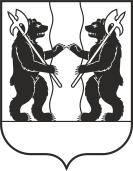 ЯРОСЛАВСКОГО МУНИЦИПАЛЬНОГО РАЙОНАПОСТАНОВЛЕНИЕ11.10.2019                                                                                                                         № 1860Об утверждении муниципальной целевой программы «Комплексная программа модернизации и реформирования жилищно-коммунального хозяйстваЯрославского муниципального района» на 2020-2022 годы В соответствии с Федеральным законом от  06 октября 2003 года                     № 131-ФЗ «Об общих принципах организации местного самоуправления                в Российской  Федерации», Администрация района  п о с т а н о в л я е т:1. Утвердить прилагаемую муниципальную целевую программу                  «Комплексная программа модернизации и реформирования   жилищно-коммунального хозяйства Ярославского муниципального района»                         на 2020-2022 годы2 Управлению финансов и социально-экономического развития Администрации ЯМР осуществлять финансирование  данной  программы  в пределах  средств, предусмотренных в бюджете района                         на очередной финансовый год.4.     Контроль за исполнением постановления возлагаю на себя. 5.     Постановление вступает в силу со дня опубликования. ВРИО Главы Администрации ЯМР    			            		        УТВЕРЖДЕНА  									постановлением									Администрации ЯМР									от 11.10.2019 № 1860МУНИЦИПАЛЬНАЯ ЦЕЛЕВАЯ ПРОГРАММА «КОМПЛЕКСНАЯ ПРОГРАММА МОДЕРНИЗАЦИИ И РЕФОРМИРОВАНИЯ ЖИЛИЩНО-КОММУНАЛЬНОГО ХОЗЯЙСТВА ЯРОСЛАВСКОГО МУНИЦИПАЛЬНОГО РАЙОНА» на 2020-2022 годы 1. Паспорт Программы2. Общая потребность в ресурсахРесурсное обеспечение реализации Программы может быть скорректировано в течение периода ее действия с учетом особенностей реализации федеральных, областных, ведомственных программ                              и механизмов, на которых она базируется, а также с учетом ежегодного утверждения бюджетов Ярославской области и Ярославского муниципального района на очередной финансовый год.Финансирование Программы осуществляется в пределах средств, предусмотренных Законом Ярославской области «Об областном бюджете»           и бюджетом Ярославского муниципального района.3. Анализ и оценка проблемыЖилищно-коммунальное хозяйство (ЖКХ) является одной из ключевых сфер национальной экономики, обеспечивающей население жизненно важными услугами, а промышленность, сельское хозяйство и другие отрасли – необходимыми ресурсами для производственной деятельности (электроэнергией, теплом, водой и др.).Поэтому устойчивое функционирование ЖКХ – это одна из основ социальной безопасности и стабильности в обществе.Однако  жилищно-коммунальное хозяйство России долгое время находилось в кризисном состоянии, являясь одним из главных источников социальной напряжённости в обществе. Высокий уровень износа основных фондов, аварийности, ежегодный рост тарифов без существенного повышения качества предоставляемых услуг, значительные непроизводительные потери коммунальных ресурсов – это далеко не полный перечень проблем российского ЖКХ.Данные обстоятельства особенно актуальны для сельских территорий, имеющих узкую зону обслуживания и низкую платёжеспособность конечного потребителя. Организации ЖКХ в большинстве своём являются убыточными и непривлекательными для частного инвестирования. Инженерная инфраструктура находится в критическом состоянии, затраты на оказание услуг в разы превышают аналогичные показатели в городской местности, однако покрыть потребность в финансовых ресурсах для проведения её полноценной модернизации за счёт конечного потребителя не представляется возможным.При этом причины кризисного состояния жилищно-коммунального хозяйства кроются не только в его хроническом недофинансировании на протяжении последних десятилетий, но и неэффективной системе управления.ЖКХ Ярославского муниципального района на сегодняшний день включает в себя следующие основные категории коммунальной инфраструктуры:- 38 котельных;- 166,99 километров тепловых сетей,- 193,43 километр  водопроводных сетей,- 162,96 километров канализационных сетей;- 275,2   километров газовых сетей.Общая площадь обслуживаемого жилищного фонда составляет более            2 351,16 тыс. квадратных метров, из которого около 92 процентов находится                 в частной собственности. Потребителям района ежегодно реализуется почти 220 тыс. Гкал тепловой энергии, 98,03 млн. кВт/час электроэнергии, 19,7 млн. кубических метров  природного газа, 6,4 млн. кубических  метров воды. Важнейшей проблемой для ЖКХ является невысокий уровень благоустройство жилья. Так, в Ярославском муниципальном районе оборудовано жилищного фонда:- водопроводом - 48%;- канализацией - 43%;- центральным отоплением – 35,2%;- газом - 95%;- горячим водоснабжением – 21,2%.Проведение реформы ЖКХ является одним из приоритетных направлений социальной и экономической  политики Администрации ЯМР. Её значимость и необходимость определяются реальным состоянием данного сектора, возможными негативными социально-экономическими последствиями               при отсутствии своевременного реагирования на возникающие отклонения.В течение последних лет отрасль претерпевает  серьезные изменения, осуществляется её развитие на основе проведения реформирования ЖКХ, являющегося составной частью преобразований экономики района и неразрывно связанного с целями и задачами территориального планирования Ярославского муниципального района. Анализ изменений, произошедших в ЖКХ района, показывает,                     что факторами успеха (сильными сторонами)  в отрасли являются:-создание правовых и организационных основ государственной политики в отрасли, определение приоритетных направлений и отработка          механизмов её реализации; -постепенное повышение доли населения в оплате жилищно-коммунальных услуг с одновременным применением мер адресной                социальной поддержки малообеспеченных слоёв населения;-завершение приёмки-передачи ведомственного жилищного фонда                    и объектов социальной сферы в муниципальную собственность;-формирование конкурентной среды; -осуществление постепенного перехода к новым формам управления жилищным фондом; -реализация мероприятий по газификации, модернизации объектов инженерной инфраструктуры и энергоресурсосбережению, основной целью которых является рациональное использование энергоресурсов, исключение непроизводительных затрат при производстве коммунальных услуг. К слабым сторонам отрасли ЖКХ можно отнести:-недостаточное развитие коммунальных систем для обеспечения возрастающих потребностей общества, в том числе связанных с новым строительством;- неравномерное распределение коммунальных мощностей, приводящее            к неэффективному использованию ресурсов;-высокий процент износа объектов коммунальной инфраструктуры              и жилищного фонда, который составляет около 85 %; -высокий уровень потерь тепловой энергии (более 10%) в процессе производства и транспортировки ресурсов до потребителей. Потери прежде всего  связаны с техническим состоянием сетей, более 87% которых нуждаются в замене;-низкий коэффициент использования основных фондов отрасли;-недостаточный объём средств, направляемых на модернизацию       объектов коммунальной инфраструктуры;-наличие сверхнормативных затрат энергетических ресурсов                          на производство коммунальных услуг;-высокая доля тепла (около 38%) производится котельными,  работающими на дорогостоящем жидком топливе, цены на которое не регулируются;- высокая доля непроизводительных расходов;-низкая эффективность системы управления в ЖКХ, преобладание административных методов хозяйствования над рыночными;- сложное финансовое состояние организаций ЖКХ. В настоящее время большинство предприятий ЖКХ являются убыточнымиЕсли имеющиеся проблемы отрасли не будут решены в рамках Программы, то возможны следующие социальные последствия и чрезвычайные ситуации эпидемиологического и техногенного характера:- рост количества аварий и чрезвычайных ситуаций на объектах ЖКХ;- ухудшение экологического состояния территории района;- сохранение низкого уровня газификации в поселениях;- снижение  качества предоставляемых жилищно-коммунальных услуг;- повышение износа объектов инженерной инфраструктуры и жилищного фонда;-увеличение потерь энергетических ресурсов в процессе их доставки потребителям;-невозможность обеспечения технического перевооружения                        и реконструкции отрасли;-снижение надёжности работы систем жизнеобеспечения.Данная программа разработана с  целью решения выше перечисленных проблем в сфере ЖКХ.4. Цель и задачи ПрограммыЦели и задачи модернизации и реформирования ЖКХ Ярославского муниципального района на современном этапе диктуются необходимостью реализации комплекса мер в рамках приоритетного национального проекта «Доступное и комфортное жилье - гражданам России», Концепции  Федерального   закона  от 21 июля 2007 года № 185-ФЗ «О Фонде содействия реформированию жилищно-коммунального хозяйства» (с изменениями                и дополнениями), других нормативных правовых актов федерального                 и регионального уровней.Цель  Программы:Улучшение жилищных условий населения Ярославского муниципального района путем газификации и повышения уровня теплоснабжения. Обеспечение эффективного, качественного и надежного ресурсоснабжения при оказании коммунальных услуг.Для реализации целей Программы предполагается решение следующих приоритетных задач:Повышение уровня газификации и теплоснабжения населенных пунктов Ярославского муниципального района.Строительство межпоселковых газопроводов и распределительных сетей. Строительство новых и модернизация существующих котельных.Децентрализация.2. Обеспечение предоставления качественных жилищно-коммунальных услуг населению Ярославского муниципального района.5. Перечень и описание Программных мероприятий6. Сведения о распределении объемов и источников финансирования по годам7. Управление Программой и контроль за ходом ее реализации Управление Программой и контроль за ходом ее реализации осуществляет первый Заместитель Главы Администрации ЯМР, который несет ответственность за эффективность и результативность Программы.Общая координация, а также оперативный контроль за ходом реализации Программы осуществляется МКУ «МФЦР»:- координации действий всех субъектов Программы и заинтересованных организаций;- обеспечения эффективного и целевого использования финансовых средств, качества проводимых мероприятий и выполнения сроков реализации;- мониторинга ситуации и анализа эффективности проводимой работы;-подготовки предложений по уточнению перечня программных мероприятий;- своевременное предоставление отчетности о ходе реализации программы.Проверка целевого использования средств, выделенных на реализацию мероприятий Программы, осуществляется в соответствии с действующим законодательством..8. Целевые показатели Программы и методика оценки эффективности    и результативности реализации ПрограммыРеализация программы позволит достичь следующих количественных результатов:Оценка результативности и эффективности реализации Программы осуществляются ответственным исполнителем Программы  ежегодно путём определения степени достижения ожидаемых результатов через соотношение фактических значений показателей с их плановыми значениями.Расчет результативности реализации Программы (Р) производится            по формуле:Р = ∑ Kn  (Xфакт÷ Xплан)*100%,   где:Х факт   ––  текущее значение показателя;Х план –   плановое значение показателя на текущий год ;К n       ––   весовой коэффициент     При значении «Р» более 85 процентов результативность реализации Программы признается высокой, при значении  от 75 до 85 процентов – средней, менее  75 процентов – низкой.     Эффективность реализации Программы оценивается ответственным исполнителем за год путём соотнесения степени достижения основных целевых показателей Программы с уровнем её финансирования с начала реализации.Эффективность реализации Программы (Э) рассчитывается по формуле:Э = Р ÷ (Fфакт÷Fплан),где:Р– показатель результативности реализации Программы;Fфакт – сумма финансирования Программы на текущую дату;Fплан – плановая сумма финансирования  Программы на текущий год.При значении показателя Э менее 75 процентов эффективность Программы признается низкой, при значении от 75 до 85 процентов – средней,  свыше 85 процентов – высокой.Наименование ПрограммыМуниципальная целевая программа «Комплексная программа модернизации и реформирования жилищно-коммунального хозяйства Ярославского муниципального района» на 2020-2022 годы (далее - Программа)Основания для разработкипостановление Правительства Ярославской области от 23 июня 2014 г. № 593-п "Об утверждении государственной программы Ярославской области "Обеспечение качественными коммунальными услугами населения Ярославской области" на 2014 - 2020 годы" (с изменениями и дополнениями)Заказчик ПрограммыАдминистрация Ярославского муниципального районаРазработчик ПрограммыМуниципальное казенное учреждение «Многофункциональный центр развития» Ярославского муниципального районаИсполнители ПрограммыМуниципальное казенное учреждение «Многофункциональный центр развития» Ярославского муниципального районаЦель  Программы Улучшение жилищных условий населения Ярославского муниципального района путем газификации и повышения уровня теплоснабжения. Обеспечение эффективного, качественного и надежного ресурсоснабжения при оказании коммунальных услуг.Перечень разделов Программы1. Паспорт Программы.2. Общая потребность в ресурсах.3. Анализ и оценка проблемы.4. Цель и задачи Программы.5. Перечень и описание программных                мероприятий.6. Сведения о распределении  объемов и источников финансирования по годам7. Управление Программой и контроль за ходом            ее реализации.8. Целевые показатели программы и методика оценки результативности и эффективности реализации программыСрок реализации2020 – 2022 годыОбъемы и источники финансированияКонтроль за исполнением ПрограммыКонтроль за исполнением программы возложить          на первого заместителя Главы Администрации ЯМР                  Ожидаемые конечные результаты реализации - количество газифицированных домов                            в индивидуальном жилом фонде ЯМР –5460;- протяженность магистральных и распределительных газопроводов  в индивидуальном жилом фонде –  315 км;- количество котельных, переведенных                          на газообразный вид топлива - 26;- доля обоснованных жалоб потребителей на качество коммунальных услуг в общем объёме жалоб, поступивших в Администрацию Ярославского района – 20,1 %.НаименованиересурсовЕдиницаизмеренияПотребностьПотребностьПотребностьПотребностьНаименованиересурсовЕдиницаизмерениявсегов том числе по годамв том числе по годамв том числе по годамНаименованиересурсовЕдиницаизмерениявсего202020212022123456Финансовые ресурсытыс. руб.171 269,91115 757,67 29 691,9725 820,27- федеральный бюджеттыс. руб- областной бюджеттыс. руб.79 099,5079 099,50- местный бюджеттыс. руб.92 170,4136 658,1729 691,9725 820,27- внебюджетные источникитыс. руб.№п/пПрограммныемероприятияСроки исполненияИсполнительИсточники финансированияОбъемы финансирования,тыс. руб.Объемы финансирования,тыс. руб.Объемы финансирования,тыс. руб.Объемы финансирования,тыс. руб.№п/пПрограммныемероприятияСроки исполненияИсполнительИсточники финансированиявсего202020212022Цель: Улучшение жилищных условий населения Ярославского муниципального района путем газификации и повышения уровня теплоснабжения. Обеспечение эффективного, качественного и надежного ресурсоснабжения при оказании коммунальных услуг. Цель: Улучшение жилищных условий населения Ярославского муниципального района путем газификации и повышения уровня теплоснабжения. Обеспечение эффективного, качественного и надежного ресурсоснабжения при оказании коммунальных услуг. Цель: Улучшение жилищных условий населения Ярославского муниципального района путем газификации и повышения уровня теплоснабжения. Обеспечение эффективного, качественного и надежного ресурсоснабжения при оказании коммунальных услуг. Цель: Улучшение жилищных условий населения Ярославского муниципального района путем газификации и повышения уровня теплоснабжения. Обеспечение эффективного, качественного и надежного ресурсоснабжения при оказании коммунальных услуг. Цель: Улучшение жилищных условий населения Ярославского муниципального района путем газификации и повышения уровня теплоснабжения. Обеспечение эффективного, качественного и надежного ресурсоснабжения при оказании коммунальных услуг. Цель: Улучшение жилищных условий населения Ярославского муниципального района путем газификации и повышения уровня теплоснабжения. Обеспечение эффективного, качественного и надежного ресурсоснабжения при оказании коммунальных услуг. Цель: Улучшение жилищных условий населения Ярославского муниципального района путем газификации и повышения уровня теплоснабжения. Обеспечение эффективного, качественного и надежного ресурсоснабжения при оказании коммунальных услуг. Цель: Улучшение жилищных условий населения Ярославского муниципального района путем газификации и повышения уровня теплоснабжения. Обеспечение эффективного, качественного и надежного ресурсоснабжения при оказании коммунальных услуг. Цель: Улучшение жилищных условий населения Ярославского муниципального района путем газификации и повышения уровня теплоснабжения. Обеспечение эффективного, качественного и надежного ресурсоснабжения при оказании коммунальных услуг. Задача 1.  Повышение уровня газификации и теплоснабжения населенных пунктов Ярославского муниципального района.Задача 1.  Повышение уровня газификации и теплоснабжения населенных пунктов Ярославского муниципального района.Задача 1.  Повышение уровня газификации и теплоснабжения населенных пунктов Ярославского муниципального района.Задача 1.  Повышение уровня газификации и теплоснабжения населенных пунктов Ярославского муниципального района.Задача 1.  Повышение уровня газификации и теплоснабжения населенных пунктов Ярославского муниципального района.Задача 1.  Повышение уровня газификации и теплоснабжения населенных пунктов Ярославского муниципального района.Задача 1.  Повышение уровня газификации и теплоснабжения населенных пунктов Ярославского муниципального района.Задача 1.  Повышение уровня газификации и теплоснабжения населенных пунктов Ярославского муниципального района.Задача 1.  Повышение уровня газификации и теплоснабжения населенных пунктов Ярославского муниципального района.Подзадача 1.1 Строительство межпоселковых газопроводов и распределительных сетейПодзадача 1.1 Строительство межпоселковых газопроводов и распределительных сетейПодзадача 1.1 Строительство межпоселковых газопроводов и распределительных сетейПодзадача 1.1 Строительство межпоселковых газопроводов и распределительных сетейПодзадача 1.1 Строительство межпоселковых газопроводов и распределительных сетейПодзадача 1.1 Строительство межпоселковых газопроводов и распределительных сетейПодзадача 1.1 Строительство межпоселковых газопроводов и распределительных сетейПодзадача 1.1 Строительство межпоселковых газопроводов и распределительных сетейПодзадача 1.1 Строительство межпоселковых газопроводов и распределительных сетей1.1.1Строительство распределительных газовых сетей   по  с. Григорьевское,                             д. Некрасово,  д. Щеглевское,       д. Хабарово  Некрасовское сп2020МКУ «МФЦР»Федеральный бюджет0,001.1.1Строительство распределительных газовых сетей   по  с. Григорьевское,                             д. Некрасово,  д. Щеглевское,       д. Хабарово  Некрасовское сп2020МКУ «МФЦР»Областной бюджет10 429,5010 429,501.1.1Строительство распределительных газовых сетей   по  с. Григорьевское,                             д. Некрасово,  д. Щеглевское,       д. Хабарово  Некрасовское сп2020МКУ «МФЦР»Местный бюджет4 577,154 577,151.1.1Строительство распределительных газовых сетей   по  с. Григорьевское,                             д. Некрасово,  д. Щеглевское,       д. Хабарово  Некрасовское сп2020МКУ «МФЦР»Внебюджетные источники0,001.1.2Строительство газопровода                  к д. Бор Заволжское сп2020-2021МКУ «МФЦР»Федеральный бюджет0,001.1.2Строительство газопровода                  к д. Бор Заволжское сп2020-2021МКУ «МФЦР»Областной бюджет0,001.1.2Строительство газопровода                  к д. Бор Заволжское сп2020-2021МКУ «МФЦР»Местный бюджет630,00630,001.1.2Строительство газопровода                  к д. Бор Заволжское сп2020-2021МКУ «МФЦР»Внебюджетные источники0,001.1.3Строительство газопровода высокого и среднего давления                  в д. Красный Бор Заволжское сп2021МКУ «МФЦР»Федеральный бюджет0,001.1.3Строительство газопровода высокого и среднего давления                  в д. Красный Бор Заволжское сп2021МКУ «МФЦР»Областной бюджет0,001.1.3Строительство газопровода высокого и среднего давления                  в д. Красный Бор Заволжское сп2021МКУ «МФЦР»Местный бюджет600,00600,001.1.3Строительство газопровода высокого и среднего давления                  в д. Красный Бор Заволжское сп2021МКУ «МФЦР»Внебюджетные источники0,001.1.4Строительство распределительного газопровода д. Семеновское и ст. Коченятино Заволжское сп 2021МКУ «МФЦР»Федеральный бюджет0,001.1.4Строительство распределительного газопровода д. Семеновское и ст. Коченятино Заволжское сп 2021МКУ «МФЦР»Областной бюджет0,001.1.4Строительство распределительного газопровода д. Семеновское и ст. Коченятино Заволжское сп 2021МКУ «МФЦР»Местный бюджет707,70707,701.1.4Строительство распределительного газопровода д. Семеновское и ст. Коченятино Заволжское сп 2021МКУ «МФЦР»Внебюджетные источники0,001.1.5Строительство газопровода высокого и среднего давления                в  д. Юрятино, д. Василево,                                д. Сереново                          Кузнечихинское сп2021МКУ «МФЦР»Федеральный бюджет0,001.1.5Строительство газопровода высокого и среднего давления                в  д. Юрятино, д. Василево,                                д. Сереново                          Кузнечихинское сп2021МКУ «МФЦР»Областной бюджет0,001.1.5Строительство газопровода высокого и среднего давления                в  д. Юрятино, д. Василево,                                д. Сереново                          Кузнечихинское сп2021МКУ «МФЦР»Местный бюджет2 000,002 000,001.1.5Строительство газопровода высокого и среднего давления                в  д. Юрятино, д. Василево,                                д. Сереново                          Кузнечихинское сп2021МКУ «МФЦР»Внебюджетные источники0,001.1.6Строительство газопровода   высокого и среднего давления                        в д. Почаево Кузнечихинское сп2021МКУ «МФЦР»Федеральный бюджет0,001.1.6Строительство газопровода   высокого и среднего давления                        в д. Почаево Кузнечихинское сп2021МКУ «МФЦР»Областной бюджет0,001.1.6Строительство газопровода   высокого и среднего давления                        в д. Почаево Кузнечихинское сп2021МКУ «МФЦР»Местный бюджет800,00800,001.1.6Строительство газопровода   высокого и среднего давления                        в д. Почаево Кузнечихинское сп2021МКУ «МФЦР»Внебюджетные источники0,001.1.7Строительство распределительного газопровода  в д. Ново Заволжского сп2020МКУ «МФЦР»Федеральный бюджет0,001.1.7Строительство распределительного газопровода  в д. Ново Заволжского сп2020МКУ «МФЦР»Областной бюджет0,001.1.7Строительство распределительного газопровода  в д. Ново Заволжского сп2020МКУ «МФЦР»Местный бюджет600,00600,001.1.7Строительство распределительного газопровода  в д. Ново Заволжского сп2020МКУ «МФЦР»Внебюджетные источники0,001.1.8Строительство распределительного газопровода       в д. Корюково Карабихское сп2020МКУ «МФЦР»Федеральный бюджет0,001.1.8Строительство распределительного газопровода       в д. Корюково Карабихское сп2020МКУ «МФЦР»Областной бюджет0,001.1.8Строительство распределительного газопровода       в д. Корюково Карабихское сп2020МКУ «МФЦР»Местный бюджет800,00800,001.1.8Строительство распределительного газопровода       в д. Корюково Карабихское сп2020МКУ «МФЦР»Внебюджетные источники0,001.1.9Газопровод  в с. Сопелки, Туношенское СП2020-2022МКУ «МФЦР»Федеральный бюджет0,001.1.9Газопровод  в с. Сопелки, Туношенское СП2020-2022МКУ «МФЦР»Областной бюджет0,001.1.9Газопровод  в с. Сопелки, Туношенское СП2020-2022МКУ «МФЦР»Местный бюджет150,00150,001.1.9Газопровод  в с. Сопелки, Туношенское СП2020-2022МКУ «МФЦР»Внебюджетные источники0,001.1.10Гос.регистрация договоров субаренды земельных участков под газопроводы2020-2022МКУ «МФЦР»Федеральный бюджет0,001.1.10Гос.регистрация договоров субаренды земельных участков под газопроводы2020-2022МКУ «МФЦР»Областной бюджет0,001.1.10Гос.регистрация договоров субаренды земельных участков под газопроводы2020-2022МКУ «МФЦР»Местный бюджет56,0056,001.1.10Гос.регистрация договоров субаренды земельных участков под газопроводы2020-2022МКУ «МФЦР»Внебюджетные источники0,00Итого по подзадаче 1.121 350,3517 036,654 107,70206,00в.том числе0,000,000,000,00- федеральный бюджет0,000,000,000,00-областной бюджет10 429,5010 429,500,000,00- местный бюджет10 920,856 607,154 107,70206,00- внебюджетные источники0,000,000,000,00Подзадача 1.2. Строительство новых и модернизация существующих котельных Подзадача 1.2. Строительство новых и модернизация существующих котельных Подзадача 1.2. Строительство новых и модернизация существующих котельных Подзадача 1.2. Строительство новых и модернизация существующих котельных Подзадача 1.2. Строительство новых и модернизация существующих котельных Подзадача 1.2. Строительство новых и модернизация существующих котельных Подзадача 1.2. Строительство новых и модернизация существующих котельных Подзадача 1.2. Строительство новых и модернизация существующих котельных Подзадача 1.2. Строительство новых и модернизация существующих котельных 1.2.1Строительство блочно-модульной газовой котельной в с. Курба Курбского сельского поселения Ярославского МР (в том числе проектные работы)2020МКУ «МФЦР»Федеральный бюджет0,001.2.1Строительство блочно-модульной газовой котельной в с. Курба Курбского сельского поселения Ярославского МР (в том числе проектные работы)2020МКУ «МФЦР»Областной бюджет35 150,0035 150,001.2.1Строительство блочно-модульной газовой котельной в с. Курба Курбского сельского поселения Ярославского МР (в том числе проектные работы)2020МКУ «МФЦР»Местный бюджет2 340,942 340,941.2.1Строительство блочно-модульной газовой котельной в с. Курба Курбского сельского поселения Ярославского МР (в том числе проектные работы)2020МКУ «МФЦР»Внебюджетные источники0,001.2.2Строительство блочно-модульной газовой котельной в д. Иванищево Курбского сельского поселения Ярославского МР (в том числе проектные работы)2020МКУ «МФЦР»Федеральный бюджет0,001.2.2Строительство блочно-модульной газовой котельной в д. Иванищево Курбского сельского поселения Ярославского МР (в том числе проектные работы)2020МКУ «МФЦР»Областной бюджет33 520,0033 520,001.2.2Строительство блочно-модульной газовой котельной в д. Иванищево Курбского сельского поселения Ярославского МР (в том числе проектные работы)2020МКУ «МФЦР»Местный бюджет2 125,812 125,811.2.2Строительство блочно-модульной газовой котельной в д. Иванищево Курбского сельского поселения Ярославского МР (в том числе проектные работы)2020МКУ «МФЦР»Внебюджетные источники0,00Итого по подзадаче 1.273 136,7573 136,750,000,00в.том числе- федеральный бюджет0,000,000,000,00-областной бюджет68 670,0068 670,000,000,00- местный бюджет4 466,754 466,750,000,00- внебюджетные источники0,000,000,000,00Подзадача 1.3 ДецентрализацияПодзадача 1.3 ДецентрализацияПодзадача 1.3 ДецентрализацияПодзадача 1.3 ДецентрализацияПодзадача 1.3 ДецентрализацияПодзадача 1.3 ДецентрализацияПодзадача 1.3 ДецентрализацияПодзадача 1.3 ДецентрализацияПодзадача 1.3 Децентрализация1.3.1Государственная оплата сервитутов2020-2022МКУ «МФЦР»Федеральный бюджет0,001.3.1Государственная оплата сервитутов2020-2022МКУ «МФЦР»Областной бюджет0,001.3.1Государственная оплата сервитутов2020-2022МКУ «МФЦР»Местный бюджет30,0030,001.3.1Государственная оплата сервитутов2020-2022МКУ «МФЦР»Внебюджетные источники0,00Итого по подзадаче 1.3.30,000,000,0030,00в том числе- федеральный бюджет0,000,000,000,00-областной бюджет0,000,000,000,00- местный бюджет30,000,0000,0030,00- внебюджетные источники0,000,000,000,00Итого по задаче 1, в том числе:Итого по задаче 1, в том числе:Итого по задаче 1, в том числе:Итого по задаче 1, в том числе:94 517,1090 173,40 4 107,70236,00-федеральный бюджет-федеральный бюджет-федеральный бюджет-федеральный бюджет0,000,000,000,00-областной бюджет-областной бюджет-областной бюджет-областной бюджет79 099,5079 099,500,000,00-местный бюджет-местный бюджет-местный бюджет-местный бюджет15 417,6011 073,904 107,70236,00-внебюджетные источники-внебюджетные источники-внебюджетные источники-внебюджетные источники0,000,000,000,00Задача 2. Обеспечение предоставления качественных жилищно-коммунальных услуг населениюЗадача 2. Обеспечение предоставления качественных жилищно-коммунальных услуг населениюЗадача 2. Обеспечение предоставления качественных жилищно-коммунальных услуг населениюЗадача 2. Обеспечение предоставления качественных жилищно-коммунальных услуг населениюЗадача 2. Обеспечение предоставления качественных жилищно-коммунальных услуг населениюЗадача 2. Обеспечение предоставления качественных жилищно-коммунальных услуг населениюЗадача 2. Обеспечение предоставления качественных жилищно-коммунальных услуг населениюЗадача 2. Обеспечение предоставления качественных жилищно-коммунальных услуг населениюЗадача 2. Обеспечение предоставления качественных жилищно-коммунальных услуг населению Ярославского муниципального района Ярославского муниципального района Ярославского муниципального района Ярославского муниципального района Ярославского муниципального района Ярославского муниципального района Ярославского муниципального района Ярославского муниципального района Ярославского муниципального района2.1Обеспечение деятельности по отрасли «Жилищно-коммунального хозяйства»2020-2022МКУ «МФЦР»Федеральный бюджет0,002.1Обеспечение деятельности по отрасли «Жилищно-коммунального хозяйства»2020-2022МКУ «МФЦР»Областной бюджет0,002.1Обеспечение деятельности по отрасли «Жилищно-коммунального хозяйства»2020-2022МКУ «МФЦР»Местный бюджет73 752,8124 584,2724 584,2724 584,272.1Обеспечение деятельности по отрасли «Жилищно-коммунального хозяйства»2020-2022МКУ «МФЦР»Внебюджетные источники0,002.2Мероприятия, направленные на частичную компенсацию расходов, связанных с выполнениями полномочий органами местного самоуправления муниципальных образований в части тепло-, водоснабжения и водоотведения2020-2022МКУ «МФЦР»Федеральный бюджет0,002.2Мероприятия, направленные на частичную компенсацию расходов, связанных с выполнениями полномочий органами местного самоуправления муниципальных образований в части тепло-, водоснабжения и водоотведения2020-2022МКУ «МФЦР»Областной бюджет0,002.2Мероприятия, направленные на частичную компенсацию расходов, связанных с выполнениями полномочий органами местного самоуправления муниципальных образований в части тепло-, водоснабжения и водоотведения2020-2022МКУ «МФЦР»Местный бюджет3 000,001 000,001 000,001 000,002.2Мероприятия, направленные на частичную компенсацию расходов, связанных с выполнениями полномочий органами местного самоуправления муниципальных образований в части тепло-, водоснабжения и водоотведения2020-2022МКУ «МФЦР»Внебюджетные источники0,00Итого по задаче 2, в том числе:Итого по задаче 2, в том числе:Итого по задаче 2, в том числе:Итого по задаче 2, в том числе:Итого по задаче 2, в том числе:76 752,8125 584,2725 584,2725 584,27- федеральный бюджет - федеральный бюджет - федеральный бюджет - федеральный бюджет - федеральный бюджет 0,000,000,000,00-областной бюджет-областной бюджет-областной бюджет-областной бюджет-областной бюджет0,000,000,000,00- местный бюджет- местный бюджет- местный бюджет- местный бюджет- местный бюджет76 752,8125 584,2725 584,2725 584,27- внебюджетные источники- внебюджетные источники- внебюджетные источники- внебюджетные источники- внебюджетные источники0,000,000,000,00ВСЕГО ПО ПРОГРАММЕ, в том числе:ВСЕГО ПО ПРОГРАММЕ, в том числе:ВСЕГО ПО ПРОГРАММЕ, в том числе:ВСЕГО ПО ПРОГРАММЕ, в том числе:ВСЕГО ПО ПРОГРАММЕ, в том числе:171 269,91115 757,6729 691,9725 820,27- федеральный бюджет - федеральный бюджет - федеральный бюджет - федеральный бюджет - федеральный бюджет 0,000,000,000,00-областной бюджет-областной бюджет-областной бюджет-областной бюджет-областной бюджет79 099,5079 099,500,000,00- местный бюджет- местный бюджет- местный бюджет- местный бюджет- местный бюджет92 170,4136 658,1729 691,9725 820,27- внебюджетные источники- внебюджетные источники- внебюджетные источники- внебюджетные источники- внебюджетные источники0,000,000,000,00Источники финансированияПлановый объем финансирования (тыс. руб.)Плановый объем финансирования (тыс. руб.)Плановый объем финансирования (тыс. руб.)Плановый объем финансирования (тыс. руб.)Источники финансированиявсегов том числев том числев том числеИсточники финансированиявсего2020 год2021 год2022 годФедеральный бюджетОбластной бюджет79 099,5079 099,50Местный бюджет92 170,4136 658,17 29 691,9725 820,27Внебюджетные источникиИтого по программе171 269,91115 757,6729 691,9725 820,27№п/пНаименование показателяЕд. измВесовой коэффициентБазовое на 01.01.2020 годаПланПланПлан№п/пНаименование показателяЕд. измВесовой коэффициентБазовое на 01.01.2020 годаНа 01.01. 2021На 01.01. 2022На 01.01. 2023123456781.Количество газифицированных домов в индивидуальном жилом фонде ЯМРшт.0,348905080527054602.Протяженность магистральных и распределительных газопроводов в индивидуальном жилищном фондекм.0,42852953053153.Количество котельных, переведенных на газообразный вид топливашт.0,2242526264Доля обоснованных жалоб потребителей на качество коммунальных услуг в общем объёме жалоб, поступивших в Администрацию Ярославского муниципального района%0,120.520,320,220,11,0